TOBB-OSB MESLEKİ VE TEKNİK ANADOLU LİSESİOkulumuzun Ana Binası 2014 yılında Türkiye Odalar ve Borsalar Birliği (TOBB) tarafından 20 derslikli modern bir bina olarak ilimize kazandırılmıştır. 2015 yılında da Çorum İl Özel İdaresi tarafından Atölye Binası yapılmıştır. Spor salonu bulunmamaktadır. Okulumuz 2015-2016 Öğretim yılında 4 şube, 136 öğrenci ile eğitime başlamıştır.Öğrencilere sunduğu avantajlarla ilimizde meslek liseleri arasında ilk tercih edilen okul olmuştur. Okulumuzda Elektrik-Elektronik Teknolojisi, Makine ve Tasarım Teknolojisi ve Metal Teknolojisi olmak üzere 3 Alan bulunmakta olup, 2018 yılı Kasım ayında Mesleki ve Teknik Eğitim Genel Müdürlüğü ile DESMÜD (Değirmen ve Sektör Makineleri Üreticileri Derneği) arasında yapılan protokolle ülkemizde sadece üç ilde (Çorum, Gaziantep ve Konya) bulunan Makine ve Tasarım Teknolojisi Alanına ait Değirmencilik Dalı açılmış, 2019-2020 Eğitim-Öğretim yılından itibaren okulumuz Proje Okulu statüsüne alınmış ve öğrencilerimizin tamamı merkezi yerleştirme sınav puanı ile yerleşmektedir.2020-2021 Eğitim-Öğretim Yılında  9. Sınıfta 79 öğrenci , 10. Sınıfta 61 öğrenci, 11. Sınıfta 77 öğrenci ve 12. Sınıfta 87 öğrenci olmak üzere toplam 304 öğrencimiz bulunmaktadır. Okulumuz Organize Sanayi Bölgesinde ve şehir merkezine 15 km.olup, öğrencilerimizin ulaşımı ücretli servis ve Kubbeli Camii önünden hareket eden Belediye otobüsü ile sağlanmaktadır.Bilimsel,Kültürel ve Sportif  Faaliyetler:TÜBİTAK 4006 Bilim Fuarları 2017-2018 ve 2018-2019 Eğitim-Öğretim Yılı,13. Uluslararası MEB Robot Yarışması 2018-2019 Eğitim-Öğretim Yılı, FRC Robot Yarışması 2018-2019 Eğitim-Öğretim Yılı,FRC Robot Yarışması 2019-2020 Eğitim-Öğretim Yılı (Avrupa Şampiyonu),TEKNOFEST yarışmaları ön başvurusu 2020-2021 Eğitim-Öğretim Yılı,14. Uluslararası MEB Robot Yarışması 2020-2021 Eğitim-Öğretim Yılı,Futbol Takımı İl İkinciliği 2018-2019 ve 2019-2020 Eğitim-Öğretim Yılı,Bireysel olarak il geneli ve ülke genelinde yapılan müsabakalarda güreş dalında öğrencilerimizin aldığı çeşitli dereceler bulunmaktadır.Organize Sanayi Bölgesinde bulunan fabrikalara teknik gezi ve İl dışı fuar gezileri.Yapılan Projeler:2017-2018 Eğitim-Öğretim yılında Çorum Belediyesi tarafından Z-Kütüphane yapılmıştır.2019-2020 Eğitim-Öğretim yılında OKA (Orta Karadeniz Kalkınma Ajansı) tarafından ‘Uygulayarak CNC Öğreniyorum’ adlı projemiz kabul edilmiş 317.979 TL’lik destek ile Makine ve Tasarım Teknolojisi Alanımıza CNC Torna Tezgahı kazandırılmıştır.2020-2021 Eğitim-Öğretim yılında Bakanlığımız tarafından okulumuza Tasarım Beceri Atölyesi (Robotik Kodlama ve Yazılım) kurulmuştur.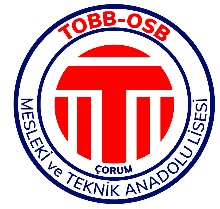 TOBB-OSB Mesleki ve Teknik Anadolu Lisesi MüdürlüğüOrganize Sanayi Bölgesi 11. Cadde No:5/1 ÇORUMTel: 364-254 00 62Fax:364-254 90 63http://corumosbmesleklisesi.meb.k12.tr/